T.C.KARATAY KAYMAKAMLIĞIÇATALHÜYÜK ANADOLU LİSESİ MÜDÜRLÜĞÜ2022-2023 EĞİTİM-ÖĞRETİM YILI PANSİYON KAYIT KILAVUZU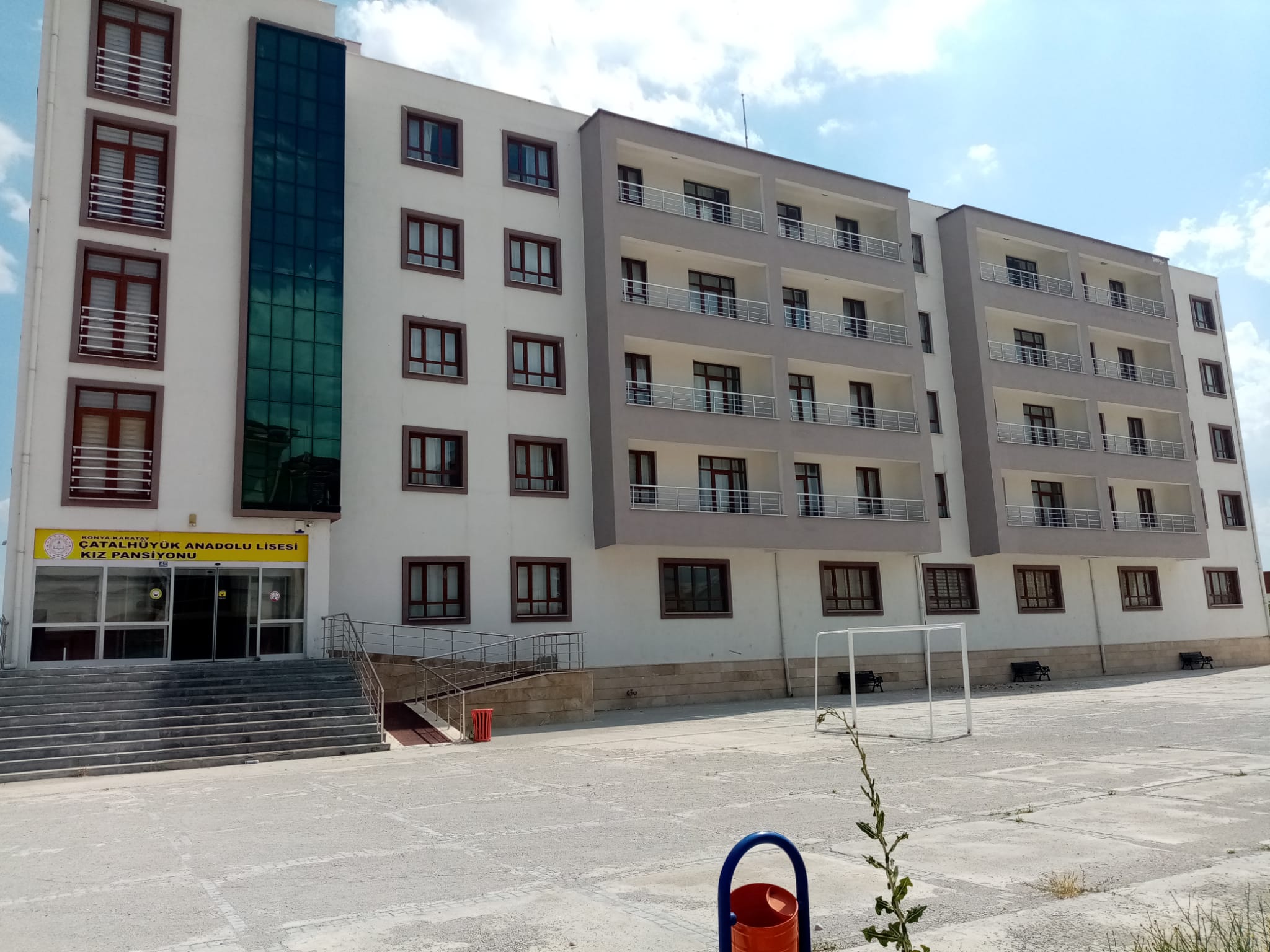 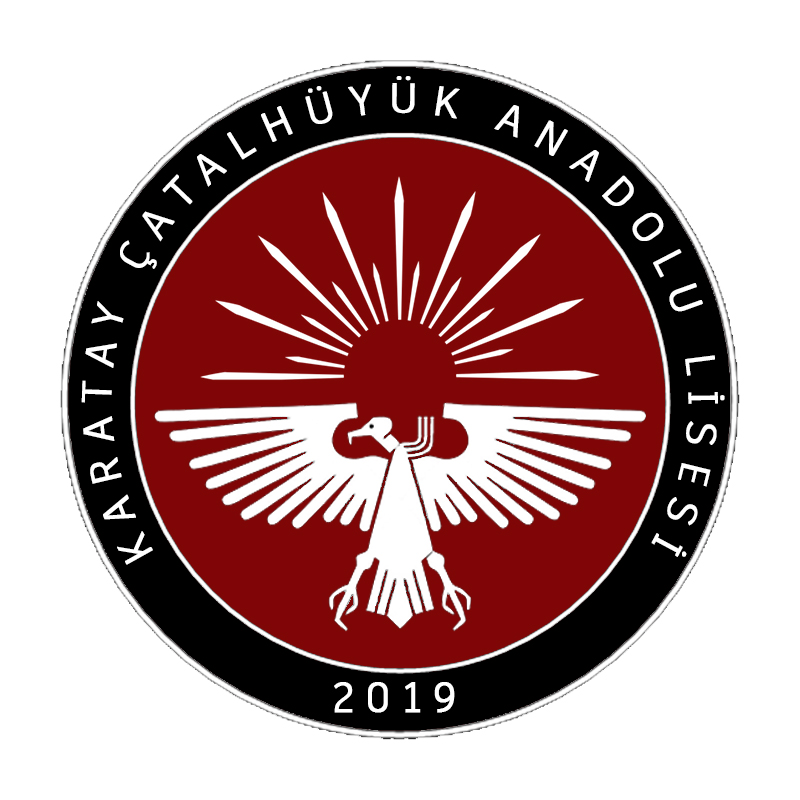 T.C.KARATAY KAYMAKAMLIĞIÇATALHÜYÜK ANADOLU LİSESİ MÜDÜRLÜĞÜ2022-2023EĞİTİM-ÖĞRETİM YILI PANSİYON KAYIT KILAVUZUPANSİYONA KAYIT İLE İLGİLİ AÇIKLAMALAROkulumuz kız pansiyonlu olup, 2022–2023 eğitim-öğretim yılında 41 (KIRK BİR) adet boş kontenjan bulunmaktadır. Boş bulunan kontenjanlara öğrenciler, “MİLLÎ EĞİTİM BAKANLIĞINA BAĞLI RESMİ OKULLARDA YATILILIK, BURSLULUK, SOSYAL YARDIMLAR VE OKUL PANSİYONLARIYÖNETMELİĞİ” doğrultusunda sıraya konularak ÖN KAYITLARI yapılacaktır. Kayıt tarihlerinin sona ermesiyle birlikte kesin kayıt listesi yayınlanacaktır.Pansiyona kayıt yaptıracaklar evraklarını 15.08.2022-31.08.2022 tarihleri arasında eksiksiz olarak doldurularak okul idaresine teslim etmesi gerekmektedir. Bu tarihe kadar evraklarını teslim etmeyenler sıralamaya dahil edilmeyecektir.                                                                                               Hüseyin KILINÇ    Okul MüdürüPANSİYON KAYIT - KABUL İÇİN GEREKLİ BELGELEROkuldan verilecek yatılılık istek dilekçesi.Maddi durum beyannamesi (EK-1)(EK–1 BELGESİNİN DOLDURULMASIYLA İLGİLİ SAYFAYI DİKKATLİCE OKUYUNUZ. OLUŞABİLECEK YANLIŞLIKLARDA SORUMLULUKTAMAMEN KİŞİYE AİTTİR.)Sağlık Raporu: Herhangi bir sağlık kuruluşundan alınacak ve raporda “Yatılı okumasına engel bir hastalığı yoktur.” şeklinde ifade yer alacak.3Aile hekiminden alınacak olan ÖĞRENCİ MUAYENE İZLEME BİLDİRİMFORMUAilenin tamamını içeren nüfus kayıt örneği (Nüfus idaresinden alınacak ve aile reisikendi adına alacak. Babanın bakmakla yükümlü olduğu kişiler belirtilecek. Öğrenci adına alınmayacaktır.)Eşler ayrı ise öğrencinin velayetini gösteren mahkeme kararı.Burslu olduğunu belirten yazı (Bursu var ise mezun olduğu okuldan alınacak)Veli İzin Dilekçesi2021-2022 Eğitim Öğretim yılında okul değiştirme cezası almadığına dair yazı. (Öğrencinin mezun olduğu ortaokuldan alınacak)9	Öğrencinin ve velisinin nüfus cüzdanı fotokopisi18 yaşından büyük okuyan çocuk varsa öğrenci belgesi (Öğrenim gördüğü okuldan alınacak)Parasız yatılı kalmak isteyen öğretmen çocuklarından (doğrudan yerleştirme hakkı11	için) velisinin görev yaptığı yerleşim yerinde fen lisesi bulunmadığına dair resmi yazı.(İlçe Milli Eğitim Müdürlüğünden)NOT: Ayrıca bu kılavuzda bulunan diğer evraklar doldurulmuş ve imzalanmış bir şekilde okul idaresine teslim edilecektir.Uyarı: Yatılılıkla ilgili belgeler en geç 03.09.2021 tarihine kadar okul idaresine teslim edilecektir.PANSİYON BAŞVURU DİLEKÇESİÇATALHÜYÜK  ANADOLU  LİSESİ MÜDÜRLÜĞÜNEKARATAYVelisi bulunduğum, okulunuz ……………..sınıfı öğrencilerinden	no’lu…………………………………..'ın okulunuz pansiyonundan PARASIZ / PARALI yatılı olarak yararlanmasını istiyorum. Başvuru için gerekli bütün belgeler ektedir.Gereğini arz ederim.İMZA….../…./2022Adı SoyadıADRES : TELEFON: TC:Ev :İş : Cep :NOT:MİLLİ EGİTİM BAKANLIGINA BAGLI RESMİ OKULLARDA YATILILIK, BURSLULUK, SOSYAL YARDIMLAR VE OKUL PANSİYONLARI YÖNETMELİGİ18. MADDESİ:MADDE 18- (1) Ortaokul, imam-hatip ortaokulu veya özel eğitim ortaokulunu tamamlayan burslu öğrencilerin resmi ve örgün ortaöğretim kurumlarında öğrenimlerine gündüzlü olarak devam etmeleri halinde burslulukları devam eder. Ortaöğretim kurumlarına parasız yatılı yerleştirilen öğrencilerin burslulukları okul müdürlüklerince e-Burs sistemi üzerinden iptal edilir.PARALI YATILI ÖĞRENCİLERİN PANSİYON TAKSİTLERİNİ ÖDEME PLANITAKSİT: İlk kayıt esnasında yatırılacaktır: 1135,00 TL (2022 Eylül , Ekim ve Kasım aylarının ücreti)TAKSİT : 1-30 KASIM 2022 tarihleri arasında yatırılacaktır: 1135,00 TL(2022 Aralık, 2023 Ocak ve Şubat aylarının taksidi )TAKSİT : 01-28 ŞUBAT 2023 tarihleri arasında yatırılacaktır: 2023 Bütçe Kanunu ile tespit edilen ücretin dörtte biri (2023 Mart, Nisan ve Mayıs aylarının taksidi )TAKSİT : 1-30 NİSAN 2023 tarihleri arasında yatırılacaktır: 2023 Bütçe Kanunu ile tespit edilen ücretin dörtte biri (2023 Haziran, Temmuz ve Ağustos aylarının taksidi )Paralı yatılı öğrencilerin taksiti KARATAY MAL MÜDÜRLÜĞÜNE yatırarak makbuzu okul idaresine teslim etmesi gerekmektedir. Aksi taktirde taksidi yatırmadı olarak işlem yapılacaktır.NOT: Bu tarihler aralığında taksitini ödemeyen paralı yatılı öğrencinin pansiyonla ilişiği kesilir.EK-1ÖĞRENCİ AİLESİNİN MADDİ DURUMUNU GÖSTEREN BEYANNAMEVelinin adı ve soyadı:Velinin öğrenciye yakınlık derecesi:Velinin işi ve işyeri adresi:Velinin geliri:(Serbest meslek sahibi ise vergi dairesinin adı, adresi ve hesap numarası belirtilen, basitya da gerçek usulde vergiye bağlı olan mükelleflerin bir önceki yıla ait gelir vergisi matrahını gösteren belge. Ücretli veya maaşlı çalışıyor ise muhasebe birimi veya ilgili kişi, kurum ve kuruluşlardan alınacak aylar itibarıyla bir önceki yıla ait on iki aylık toplam gelirini gösteren belge. Gelirin on iki ayı bulmaması hâlinde son aylık Geliri esas alınarak on iki ay üzerinden yıllık hesaplanacaktır.)Velinin eşi çalışıyor ise geliri:(Vergi dairesi, muhasebe birimi veya ilgili kişi, kurum ve kuruluşlardan alınacak aylar itibarıyla bir önceki yıla ait on iki aylık toplam gelirini gösteren belge. Gelirin on iki ayı bulmaması hâlinde son aylık geliri esas alınarak on iki ay Üzerinden yıllık hesaplanacaktır.)Velinin diğer gelirleri:Ailenin net yıllık gelir toplamı:Ailenin yıllık gelir toplamının fertbaşına düşen toplam yıllık tutarı:(Ailenin toplam geliri, ailedeki fert sayısına bölünerek hesaplama yapılacaktır.)Velinin ve varsa eşinin bakmakla yükümlü olduğu fertlerin adı ve soyadı ile yakınlık derecesi:(Aile nüfus kayıt örneği, velinin ve varsa eşinin bakmakla yükümlü olduğu anne ve babası ile ilgili tedavi yardımı beyannamesi, varsa bakmakla yükümlü olduğu diğer şahıslarla ilgili mahkeme kararı örneği)Aile maddi durumumun yukarıda belirttiğim şekilde olduğunu beyan eder, velisi bulunduğum....................................................................................... Okulu/Lisesi	sınıfı öğrencilerinden..........................................	oğlu/kızı	..............No’lu	.............................................’ın	yılıyatılılığa/bursluluk sınavına kabulünü arz ederim... /.. /…. İmzaVelinin Adı ve SoyadıÖğrencininAdı ve Soyadı :...................................................Adresi :....................................................................................................... EKLER:Yetkili kişi, kurum veya kuruluşlardan alınan geçen yıla ait gelir durumunu gösteren belge.Aile üyelerinin Türkiye Cumhuriyeti kimlik numaraları beyanı.Velinin ve varsa eşinin bakmakla yükümlü olduğu anne ve babası ile ilgili tedavi yardımı beyannamesi, varsa bakmakla yükümlü olduğu diğer şahıslarla ilgili mahkeme kararı örneği.Velinin yararlanacağı kontenjanla ilgili belge.ÖĞRENCİ AİLESİNİN MADDİ DURUMUNU GÖSTERİR BEYANNAMENİN (EK–1 BELGESİNİN) DOLDURULMASIMemur çocukları:1 OCAK 2021 ile 31 Aralık 2021 tarihleri arasında bağlı olduğunuz KURUMDAN ALINACAK bir yıllık gelirinizi gösterir belge. (Anne baba çalışıyorsa her ikisi için ayrı olacaktır.)İşçi çocukları:1 OCAK 2021 ile 31 Aralık 2021 tarihleri arasında bağlı olduğunuz MUHASEBE bürosunun onayladığı bir yıllık gelirinizi gösterir belge. (Anne baba çalışıyorsa her ikisi için ayrı ayrı olacaktır.) (Özel sektörde işçi ise bağlı olduğu muhasebeden onaylanacaktır.)Emekli çocukları:1 OCAK 2021 ile 31 Aralık 2021 tarihleri arasında MAAŞ ALDIĞINIZ BANKADAN aylar itibariyle maaş dökümünüzü gösterir belge.(Anne baba emekliyse her ikisi için ayrı ayrı olacaktır.)Esnaf çocukları:Sosyal güvenlik kurumuna kayıtlı olmayıp maaş almadığına dair belge (Anne ve baba için ayrı yapılacak)Serbest meslek sahibi ise vergi dairesinin adı, adresi ve hesap numarası belirtilen, basit ya dagerçek usulde vergiye bağlı olan mükelleflerin bir önceki yıla ait (2021 yılı gelir vergisi matrahını)gösteren belge.(Anne baba esnafsa her ikisi için ayrı ayrı olacaktır.)Çiftçi çocukları:Sosyal güvenlik kurumuna kayıtlı olmayıp maaş almadığına dair belge (Anne ve baba için ayrı yapılacak)Tarım Müdürlüğü tarafından ailenin bir yıllık gelir durumunu gösterir belge (2021Yılı)Örnek-1: “Kişinin üzerine kayıtlı 10 dönüm arazide üzüm bağı bulunmakta olup 2021 yılı yıllık gelir toplamı 18.000TL’dir.”gösterir resmi yazı.Örnek-2:“Kişi damızlık havyan yetiştiriciliği yapmakta olup 10 adet inekten yıllık gelir toplamı 25.000TL dir.”gösterir resmi yazı.(Anne baba çiftçiyse her ikisi için ayrı ayrı olacaktır.)Herhangi bir işi olmayanların çocukları:(Anne ve baba için ayrı ayrı yapılacak)Sosyal güvenlik kurumuna kayıtlı olmayıp maaş almadığına dair belge alınacak.Maliyeye gidilip vergi mükellefi olmadığınıza dair belge alınacak.Tarım Müdürlüğüne gidilip üzerine kayıtlı herhangi bir arazi bulunmadığına dair belge alınacak.ÇATALHÜYÜK ANADOLU LİSESİ MÜDÜRLÜĞÜNEOkulunuz Çatalhüyük Anadolu Lisesi Pansiyonunda kalmakta olan…………….sınıfı, ……………..no’lu…………………………………………………..‘nın velisiyim. Milli Eğitim Bakanlığı Ortaöğretim Kurumları Yönetmeliği 34. Madde 2. Fıkrası (Pansiyonlu okullarda yatılı öğrencilerin eğitim ve öğretimle ilgili iş ve işlemleriyle sınırlı olmak üzere, velinin yazılı iznine bağlı olarak okul yöneticilerinden birisi öğrenci velisi olarak ilişkilendirilir.) uyarınca pansiyondan sorumlu müdür yardımcısının öğrencimin velisi olmasını kabul ve talep ediyorum.Öğrencimin Çatalhüyük Anadolu  Lisesi pansiyonunda kalmakta olduğu süre içerisinde okul müdür yardımcısının;Öğrencimin katılacağı tüm resmi gezilere, törenlere, yarışmalara, programlara, etütler, kurslara başvuru yapmasını,Öğrencimle ilgili tüm okul işlemlerini gerçekleştirmesini,Öğrencimle ilgili tüm disiplin işlemlerini gerçekleştirmesini,Öğrencimle ilgili tüm rehberlik işlemlerini gerçekleştirmesini,Öğrencimle ilgili tüm izin işlemlerini gerçekleştirmesini kabul ve talep ediyorum.Gereğini bilgilerinize arz ederim.  ...../…./2022Öğrenci Velisi / BabasıAdres:Telefon:…./…../2022Hüseyin KILINÇOkul MüdürüT.C.KARATAY KAYMAKAMLIĞIÇatalhüyük Anadolu Lisesi MüdürlüğüVELİ İZİN BELGESİOkulunuz     pansiyonunda      yatılı      olarak      kalmakta      olan      9.      Sınıf      öğrencisi…………………………………………………………’ın aşağıda adları, soyadları, telefon numaraları ve açık adresleri belirtilen kişilere evci çıkması bu kişilerle mektuplaşması ve telefon görüşmesi yapmasında sakınca yoktur.Gereğini bilgilerinize arz ederim.İMZA…./…./2022Adı Soyadı (Öğrenci Velisinin)ÇARŞI İZİN MUVAFAKAT BELGESİVelisi bulunduğum okulunuz öğrencisi	’nınOkulunuzda okuyacağı süre içerisinde evci iznini kullanmadığı haftalarda okul idaresinin veya nöbetçi öğretmenin uygun göreceği saatlerde hafta içi veya cumartesi, pazar günleri ile diğer tatillerde ihtiyaçlarını karşılamak için okul dışına, çarşı iznine çıkmasını talep ediyorum. Dışarıya çıktığı gün ve saatlerde doğacak her türlü idari ve hukuki sorumluluğu kabul ediyorum.Gereğini arz ederim.…/…. /2022Adı Soyadı (Öğrenci Velisinin)NOT:Öğrencilerin hafta içi veya cumartesi pazar günleri ile diğer tatillerde çarşı izninde, okul dışında geçirdiği sürelerde sorumluluğu veliye aittir.Çarşı izin çıkışları idarenin bilgisi dâhilinde PANSİYON ÇARŞI İZİN DEFTERİ doldurularak yapılacaktır.Çarşı izin çıkışları cumartesi ve pazar günü sabah saat 09.00’da başlayıp akşam saat 16.00’da sona erecektir. Çok önemli bir gerekçesi olursa öğrenci hafta içi ders saatleri dışında da çarşıya gönderilebilir.Çarşı izin saatleri mevsime ve uygunluğuna göre idare tarafından değiştirilebilir.Velisi	bulunduğum	………….…	sınıfı,	……………	no’lu………………………………………‘nın okulunuz pansiyonunda parasız / paralı yatılı olarak kalmasını istiyorum. Yatılılığa kabul edildiği takdirde aşağıdaki yazılı maddeleri kabul ediyorum.Öğrencimin, MEB tarafından kabul edilen ve kabul edilecek pansiyon yönetmeliklerine ve bu yönetmeliklere uygun yapılan her türlü uygulamaya uymasını sağlayacağım.Veli toplantılarında çoğunlukla alınan her tür karara, pansiyon iç yönergesindeki kararlara katılacağım.Kurum eşyalarına, arkadaşlarının eşyalarına verdiği her tür zararı, itiraz etmeksizin ödeyeceğim.Verdiğim adres veya telefonda meydana gelecek değişiklikleri mümkünse aynı gün, değilse ertesi okul ve yurt idaresine bildireceğim.Pansiyon idaresi tarafından öğrenci aracılığı ile resmi yazı ile sabit telefonla, cep telefonuyla veya cep telefonu mesajı ile çağrıldığımda en kısa zamanda geleceğim.Bakanlıkça ve Pansiyon İç Yönergesince yasaklanan nitelikli cep telefonunu, maddi değeri yüksek eşyayı, öğrenci harçlığı limitinin üstünde parayı, reçeteli veya reçetesiz ilaçları, vb. malzemeyi öğrencimin üzerinde ve yanında bulundurmaması gerektiğini biliyorum.Pansiyonun ziyaret saatleri dışında önemli bir durum olmadıkça ziyaret için öğrenciyi çağırmayacağım, etüt saatlerinde öğrencime telefon açmayacağım. Etüt saatlerinde cep telefonunun açık olmasının yasak olduğunu biliyorum. Öğrencimin uymasını sağlayacağım.Öğrencimin rahatsızlanıp hastaneye gönderilmesi durumunda, saatine bakmaksızın ilgileneceğim.Öğrencimin hafta sonu izinlerini ilişikteki formda verdiğim adreste geçirmesini, verdiğim adreste herhangi bir sorun olursa yasal sonuçlarını, öğrencimin idareden gizli başka bir adreste kalması halinde meydana gelecek kanuni sorumlulukları kabul ediyorum.Öğrencimin pansiyonda kalırken yemekhane, yatakhane, etüt salonları ve okulda nöbetçilik yapacağını biliyorum, nöbetlerin tutulmamasının disiplin suçu olduğunu biliyor ve kabul ediyorum.Öğrencimdeki bütün rahatsızlıkları doğru ve açık bir şekilde pansiyon idaresine bildireceğim. Önceden var olan ve beyan etmediğim ancak daha sonra ortaya çıkan rahatsızlık neticesinde öğrencimin pansiyonda kalması sakıncalı olursa öğrencimi pansiyondan alacağımı, yasal sonuçlarına katlanacağımı biliyor ve kabul ediyorum.(Paralı kalanlar için) Pansiyon taksitlerinin yılda bir peşin, üç taksit halinde ve Eylül, Kasım, Şubat, Nisan aylarında ayın onuna kadar ödenmesi gerektiğini, belirtilen tarihlerde ödemediğim takdirde öğrencimin pansiyondan kaydının silineceğini biliyorum ve kabul ediyorum.…../ …../ 2022Veli imzasıOkulunuz pansiyonunda parasız / paralı yatılı olarak kalmak istiyorum. Yatılılığa kabul edildiğim takdirde aşağıdaki yazılı maddeleri kabul ediyorum.MEB tarafından kabul edilen ve kabul edilecek pansiyon yönetmeliklerine ve bu yönetmeliklere uygun yapılan her türlü uygulamaya uyacağım. İlan tahtasını sık sık okuyacağım, ayrı bir uyarıya meydan vermeden ilanları kendim takip edeceğim.MEB ve Pansiyon İç Yönergesine göre yasaklanan nitelikli cep telefonunu, maddi değeri yüksek eşyayı, öğrenci harçlığı limitinin üstünde parayı, reçeteli veya reçetesiz ilaçları vb. malzemeyi çantamda, valizimde, dolabımda bulundurmayacağım.Etüt saatlerinde cep telefonumun açık olmasının suç olduğunu, cep telefonumdaki mesajlardan sorumlu olduğumu, telefonumu başkalarına kullandırmayacağımı, cep telefonumun hat ve imei numarasını yurt idaresine vermem gerektiğini biliyorum.Kurumun, arkadaşlarımın eşyalarına verdiğim her tür zararı, itiraz etmeksizin ödeyeceğim.Verdiğim adres veya telefonda meydana gelecek değişiklikleri mümkünse aynı gün, değilse ertesi gün okul ve Pansiyon idaresine bildireceğim.Pansiyon bahçesinin dışına dahi izinsiz çıkmayacağım. Her nereye gidersem gideyim kesinlikle izin alacağım. İzin almadan pansiyon bahçesinin dışına bile çıkmamın yasak olduğunu biliyorum.Hastalandığımda pansiyon idaresine haber vereceğim, doktorun verdiği ilaçları pansiyon idaresine teslim edeceğim.Evci izinlerimi formda belirttiğim adreste geçireceğim, velimin izni olmadan bir yere asla gitmeyeceğim. Çarşı izni için pansiyon idaresine yaptığım beyanların sonucunu şimdiden kabul ediyorum.Yemekhane, yatakhane, etüt salonları ve okulda nöbetçilik yapacağımı, nöbetlerin tutulmamasının disiplin suçu olduğunu biliyor ve kabul ediyorum.Evci olarak veya çarşı izni ile okuldan ayrıldığımda beyan ettiğim veya okul idaresinin belirttiği saatleri geçirmeden pansiyonda bulunacağım. Aksi takdirde hakkımda disiplin işlemi yapılacağını biliyor ve kabul ediyorum.Pansiyon İdaresinin Öğrenciye Karşı SorumluluklarıYukarıdaki maddeleri kabul eden ve uygulayan öğrencilerimize, yurtta kaldıkları süre içerisindeHiçbir ayrım yapılmadan “Türk Milli Eğitiminin Temel Amaçları”nda belirtilen esaslar doğrultusunda; rahat, huzurlu, sağlıklı bir ortamda eğitim ve öğretim hizmeti verilecektir.…./ …./ 2022Öğrencinin adı soyadı İmzasıTEDAVİ YARDIM BEYANNAMESİDikkat: Beyanname tek nüsha olacak ve el ile Doldurulacaktır. Beyannamede doldurma eş,T.C Standart Form No, 1-02-003	Çocuklar ve ana, baba sırasını takip edecektir.Eşimin devlet memuru veya 657 S.Kanuna 1327 S.Kanun ile eklenen ek geçici 6-7- 9-12-13-14ve16. Maddelerde söz konusu edilen personel veya bir zümreye sağlık yardımı sağlayan bir kanuna tabi olmadığını,Çocuklarımın kendileri hesabına ticaret yapmadıklarını, gerçek veya tüzel kişiler yanında menfaat karşılığı çalışmadıklarını, üvey çocuklarımın geçiminin tarafımdan sağlandığını, bundan başka;Erkek Çocukların 25 yaşını doldurmayanlarına,25 yaşını geçtiği halde evlenmemiş kız çocuklarına,Evlat edindiklerimin mahkeme tescil belgeleriniAna, babama bakmakla yükümlü olduğunu,Beyannamede gösterdiğim şahısların durumunda meydana gelen değişiklikleri 15 gün içinde yeniden Beyanname düzenleyerek bildireceğimi, beyan ederim.…../…../2022İmzaNOT: Karı ve kocanın her ikisi de memur ise çocuklar baba tarafından doldurulacak Beyannamede gösterilir.Boşanma veya ayrılık vukuunda çocuklar, mahkeme kararı ile hangi tarafa bırakılmışsa ona ait Beyannamede gösterilir.